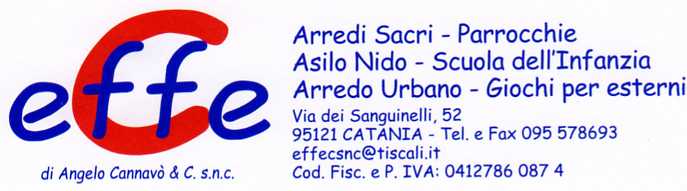 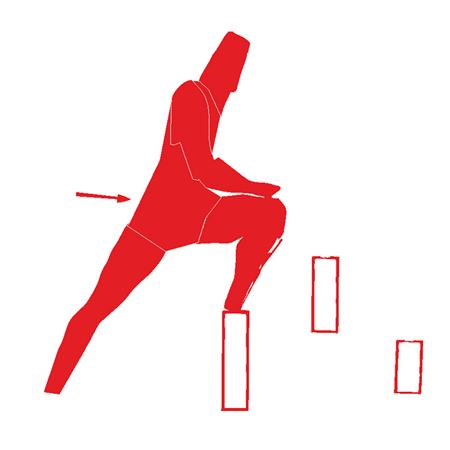 Descrizione:Tappa per il percorso vita, realizzata con dei palettiverticali (sezione 9x9 cm) di altezze differenti: 15, 30,45 e 60 cm.La stazione è completa di cartello con descrittol'esercizio in questione, il numero di ripetuteconsigliate, e gli eventuali riferimenti del parco.
Categoria : Percorso Vita in legno
Codice: EP02094